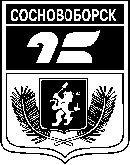 СОСНОВОБОРСКИЙ ГОРОДСКОЙ СОВЕТ ДЕПУТАТОВРЕШЕНИЕ07 сентября 2020                                                                                    № 57/225-рг. СосновоборскО внесении изменений в решение Сосновоборского городского Совета депутатов от 28.03.2007 № 148-р «Об утверждении положения о порядке управления муниципальным жилищным фондом города Сосновоборска»	В целях приведения правовых актов в соответствие с действующим законодательством, руководствуясь статьей 24 Устава города, Сосновоборский городской Совет депутатов Р Е Ш И Л:1. Внести в решение Сосновоборского городского Совета депутатов от 28.03.2007 № 148-р «Об утверждении положения о порядке управления муниципальным жилищным фондом города Сосновоборска» следующее изменение: в пятом абзаце пункта 11.11 приложения к решению слова «выписку из домовой книги» исключить. 2. Решение вступает в силу в день, следующий за днем его официального опубликования в городской газете «Рабочий».Председатель Сосновоборского 
городского Совета депутатов                                                                                       Б.М.Пучкин Глава города                          А.С.Кудрявцев